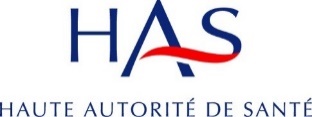 Outil 12 Évaluation du dispositif PAAML’audit du processus d’auto-administration médicamenteuse vise à : évaluer le respect des préconisations de la HAS ;évaluer le respect de la procédure élaborée par chaque établissement ;identifier les situations à risque du PAAM.Les critères proposés sont à intégrer dans vos grilles de patient traceur et/ou de parcours traceurs ou de traceurs ciblés PECM (cf. tableau 2 critères d’évaluation). Ils doivent être ajustés au regard de votre propre procédure et des résultats attendus.
Il est recommandé d’évaluer mensuellement le processus lors de sa mise en œuvre afin de s’assurer de la pertinence des outils et des traitements inclus dans le processus.Tableau 5 Critères d’évaluationCRITÈRES DE CONFORMITÉOBSERVATIONSDOCUMENTATIONRENCONTRE PATIENT/AIDANTRENCONTRE PROFESSIONNELSLe processus PAAM est formalisé et partagé en équipePrésentation du protocoleDocumentation à disposition des équipesAvez-vous été formé au PAAM ?Comment en êtes-vous arrivé à mettre en place ce dispositif ?Le patient a été informé du dispositif et a reçu un document d’information Supports d’information à destination du patientTraçabilité de la remise des documents disponibles (check list)Quelles informations avez-vous eues sur le PAAM, par qui, et à quel moment ?Pouvez-vous me montrer le document qui vous a été remis ?Vous a-t-on demandé si vous souhaitiez participer au PAAM ?Avez-vous eu besoin d’explications supplémentaires ? Qui vous a répondu ?Quelle organisation est en place pour informer le patient ?Avec quels supports ?Les critères d’éligibilité du patient sont complétésFiche d’évaluation du patient dans le dossierCheck listAvez-vous été questionné sur vos habitudes de gestion des médicaments à votre arrivée ?Comment évaluez-vous l’éligibilité du patient à l’auto-administration médicamenteuse ?La décision PAAM est validée en équipeTraçabilité de la concertation pluridisciplinairePPSComment avez-vous eu confirmation de votre implication dans ce dispositif ?Le recueil de l’accord du patent est-il systématique ?La validation médicale est effective Prescription dans le DPITraçabilité des médicaments PAAMAvez-vous rencontré le médecin et/ou le pharmacien ?Tous les médicaments sont-ils inclus dans le dispositif PAAM ?Savez-vous pourquoi ?Les traitements intégrés au dispositif vous semblent-ils adaptés ?Le consentement du patient est retrouvé et il est signé. Consentement dans le dossier patientAvez-vous donné votre consentement pour être inclus dans ce dispositif ?Sous quelle forme ?L’équipe met à disposition du patient les médicaments concernésMédicaments approvisionnésDistribution des traitements dans des boîtes sécuriséesObservation en chambre/serviceVous êtes-vous retrouvé en manques de traitements ?Quels sont les médicaments que vous gérez ? Vous a-t-on expliqué pourquoi ?Comment et selon quelle(s) modalité(s) travaillez-vous avec les pharmaciens ?  Rencontrez-vous des difficultés de mises à disposition des traitements ?L’équipe dispose des moyens de stockage adéquats afin de sécuriser les traitementsTraitement en chambre rangé en coffre, vestiaire, casiers, armoires, chevet, etc.Où rangez-vous vos traitements ?Êtes-vous satisfait de ce mode de rangement ?Rencontrez-vous des difficultésorganisationnelles de stockage avec certains médicaments ?Le patient a respecté les règles de stockage et de bonne utilisation des médicamentsSuivi des EIObservation en chambre/serviceAvez-vous rencontré des difficultés à suivre ce dispositif ?Quelle est la dernière déclaration d’EI lié au PAAM que vous avez déclarée ?Le patient a tracé ses prises sur le plan de prise mis à sa dispositionPlan de prise initialPlan de prise actualiséTransmissions cibléesVous a-t-on remis un document pour suivre vos médicaments ?Comment avez-vous utilisé ce document ?Avez-vous écrit ce que vous preniez sur ce document ?De manière régulière ?À quelle fréquence rencontrez-vous le patient ?Interrogez-vous régulièrement le patient sur ses prises ?La supervision du patient et le suivi du PAAM sont réalisésTraçabilité dans le DPITransmissions cibléesPouvez-vous me dire comment les IDE vous ont accompagné sur ce dispositif ?Avez-vous eu besoin de demander de l’aide pour une difficulté ou un problème particulier ?Avez-vous besoin d’aide ?Quel support utilisez-vous pour le suivi des prises ?Avez-vous besoin d’accompagner le patient ? Sous quelle forme ?Interrogez-vous régulièrement le patient sur le dispositif ?Le patient est réévalué à un rythme régulier défini dans la procédureTraçabilité de la réévaluationAjustement du PPSPour les patients inclus : vous a-t-on demandé si vous souhaitiez continuer dans le processus ?Pour les patients non inclus : une évaluation a-t-elle été refaite en cours d’hospitalisation ?Comment et à quelle fréquence est réévalué le patient ?Audit du management de la prise en charge médicamenteuse (focus PAAM)impliquant le système de management de la qualité de la prise en charge médicamenteuse de l’établissementAudit du management de la prise en charge médicamenteuse (focus PAAM)impliquant le système de management de la qualité de la prise en charge médicamenteuse de l’établissementCritèresDocumentsIl existe une politique qualité et sécurité de la prise en charge médicamenteuse définissant les modalités de mise en place de l’auto-administration médicamenteusePolitique institutionnelle formalisée ou indication de la politique dans le manuel qualité de la PECM Engagement du représentant légal de l’établissementDes indicateurs sont définis et suivis, en lien avec la politique et la gestion des risques de la PECM de l’établissement. Indicateurs enregistrés et suivis 
CAQES Le processus PAAM et les responsabilités de chaque acteur sont formalisésProcédure générale décrivant le processus PAAM et les responsabilités des acteurs Les modalités du PAAM sont expliquées lors de l’accueil des nouveaux arrivants (pharmacien, IDE, sage-femme, aide-soignant, médecin, etc.)Plans de formation des nouveaux arrivants
Programme/support des journées d’intégration pour chaque catégorie professionnelleUne évaluation des connaissances transmises lors de la formation des nouveaux arrivants est réalisée, quel que soit le rôle du professionnel dans la prise en charge médicamenteuse.Formulaire d’évaluation des connaissances de fin de formation (quiz…)Une étude sur les risques a priori (cartographie des risques) à toutes les étapes de la prise en charge médicamenteuse (hors DM) est réalisée et actualiséeLa prescription (y compris la gestion du traitement personnel à l’admission et à la prescription de sortie)
La dispensation
La préparation
L’approvisionnement
La détention et le stockage au sein de la PUI et dans les unités de soins
Le transport
L’information du patient
L’administration
La surveillance du patientCartographie des risques liés à la prise en charge médicamenteuse 
Analyse processusLes médicaments qui ne pourraient pas intégrer le dispositif PAAM sont identifiés Procédure et protocoles PAAM
et mesures barrièresLes situations les plus à risque sont identifiées et font l’objet d’une étude des risques. Liste des situations à risque
Protocoles de prise en charge des situations à risquesIl existe une communication sur les retours d’expérience réalisés à la suite des analyses des évènements indésirables liés au PAAM.Réunions organisées OU lettres d’information (ou autres)
autre (préciser) : ex-nombre de CREX PAAMLes recueils des EIGS/des évènements porteurs de risque PAAM font l’objet d’une analyse approfondie et d’un plan d’action établi en équipe (avec le patient)Copies des analyses des signalements réalisés 